SECTION 1 : REFERENCE DE L'AVIS INITIALSECTION 2 : IDENTIFICATEUR DE L'ACHETEURSECTION 3 : IDENTIFICATION DU MARCHÉSECTION 4 : ATTRIBUTION DU MARCHELe Lamentin, le 07 Juillet 2022Le Pouvoir AdjudicateurAnnonce N° 22-24429Mis en ligne sur le site www.boamp.fr du 07/03/2022 au 08/04/2022Mis en ligne sur le site www.boamp.fr du 07/03/2022 au 08/04/2022Nom complet de l'acheteur :Ville du LamentinType de Numéro national d'indentification :SIRETN° National d'identification :21972213900017Ville :Le LamentinCode Postal :97232Groupement de commandes :NonDépartement(s) de publication : 972Département(s) de publication : 972Département(s) de publication : 972Intitulé du marché :Fourniture et livraison de matériaux de construction et d'articles divers* Descripteur principal :44190000Type de marché :FournituresDescription succincte du marché :3 lots: Portes, contreplaqués, Section pin traité, éléments faux plafond, plaque PVC rigideCritères d'évaluation des projets :PrixMots descripteurs :Matériaux de constructionRenseignements relatifs à l'attribution du marché et/ou des lots :Lot no 1 : Portes, contreplaqué, panneau médium, mélaminé. Marché no : 22S0002-2022-023 L1 Titulaire : Société marquibat sas, Imm. ERC ZI La Lézarde 97232 le Lamentin Martinique. Tél. : 0596 50 74 73 – Courriel : sacha.delaunay@nesmond.fr - montant minimum annuel : 30 000,00 euros (T.T.C.) et maximum annuel : 55 000,00 euros (T.T.C.). Nombre total d’offres reçues : 5. Date de notification : 30 Juin 2022. Lot no 3 : Plaque PVC rigide Marché no : 22S0002-2022-024 L3 Titulaire : Société marquibat sas, Imm. ERC ZI La Lézarde 97232 le Lamentin Martinique. Tél. : 0596 50 74 73 – Courriel : sacha.delaunay@nesmond.fr - montant minimum annuel : 7 000,00 euros (T.T.C.) et maximum annuel : 20 000,00 euros (T.T.C.). Nombre total d’offres reçues : 5. Date de notification : 30 Juin 2022.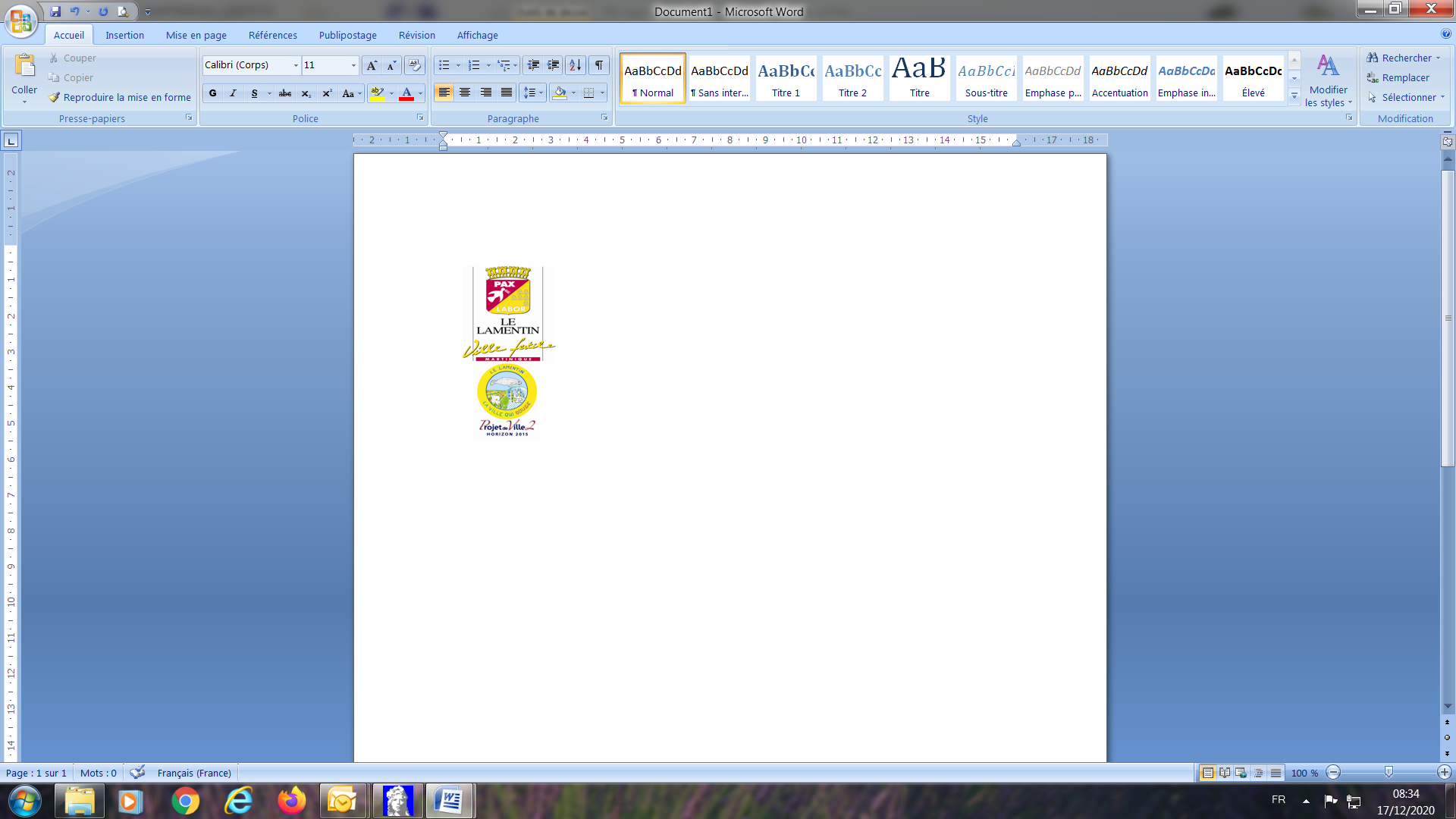 